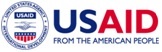 Site de distribution :Site de distribution :Date de distribution :Date de distribution :Nombre de récipiendaires Nombre de récipiendaires Nombre de récipiendaires Explication de la différenceExplication de la différenceExplication de la différenceExplication de la différencePrévu :Prévu :Prévu :Réel :  (qui sont arrivés)Réel :  (qui sont arrivés)Réel :  (qui sont arrivés) % Différence : % Différence : % Différence :(Nom de la denrée 1) (ration individuelle en kg  = _________)(Nom de la denrée 1) (ration individuelle en kg  = _________)(Nom de la denrée 1) (ration individuelle en kg  = _________)(Nom de la denrée 1) (ration individuelle en kg  = _________)(Nom de la denrée 1) (ration individuelle en kg  = _________)(Nom de la denrée 1) (ration individuelle en kg  = _________)(Nom de la denrée 1) (ration individuelle en kg  = _________)(Nom de la denrée 1) (ration individuelle en kg  = _________)Prévu :Prévu :Prévu :Expédié :Expédié :Expédié :% Différence :% Différence :% Différence :Reçu :Reçu :Reçu :Distribué :Distribué :Distribué :% Différence :% Différence :% Différence :Retourné :Retourné :Retourné :(Nom de la denrée 2) (ration individuelle en kg  = _________)(Nom de la denrée 2) (ration individuelle en kg  = _________)(Nom de la denrée 2) (ration individuelle en kg  = _________)(Nom de la denrée 2) (ration individuelle en kg  = _________)(Nom de la denrée 2) (ration individuelle en kg  = _________)(Nom de la denrée 2) (ration individuelle en kg  = _________)(Nom de la denrée 2) (ration individuelle en kg  = _________)(Nom de la denrée 2) (ration individuelle en kg  = _________)Prévu :Prévu :Prévu :Expédié :Expédié :Expédié :% Différence :% Différence :% Différence :Reçu :Reçu :Reçu :Distribué :Distribué :Distribué :% Différence :% Différence :% Différence :Retourné :Retourné :Retourné :NomNomNomNomSignaturePréparé par :   Revu par :